Технологическая карта урока обучения грамоте ТЕМА : Звуки в окружающем мире и в речи ХЛЯМИНА САЖИДА ЖАКСЛЫКОВНА УЧИТЕЛЬ НАЧАЛЬНЫХ КЛАССОВ МБОУ «СОШ №18» Г.АСТРАХАНИСценарий урокаПродолжение табл.Продолжение табл.Окончание табл.ТемаЗвуки в окружающем мире и в речиПедагогическая цельСоздать условия для развития у учащихся умения слушать, различать и воспроизводить некоторые неречевые звуки, делать вывод: «Звуки мы произносим и слышим», составлять рассказ по рисунку и опорным словамТип урокаРешение учебной задачиПланируемые результаты (предметные)Упражняются в произнесении и слышании изолированных звуков; составляют небольшие рассказы повествовательного характера по сюжетным картинкам, по материалам собственных игр, занятий, наблюденийЛичностные результатыПонимают эмоции других людей, сочувствуют, сопереживаютУниверсальные учебные действия (метапредметные)Регулятивные: овладевают способностью принимать и сохранять цели и задачи учебной деятельности, поиска средств её осуществления.Познавательные: общеучебные – находят ответы на вопросы, используя учебник, свой жизненный опыт и информацию, полученную на уроке.Коммуникативные: доносят свою позицию до других: оформляют свою мысль в устной форме (на уровне предложения или небольшого текста)Основное содержание темы, понятия и терминыЗвуки в окружающем мире и в речи, игры и забавы детейОбразовательные ресурсыАудиозапись звуков, воздушный шарикЭтапы урокаФормы, методы, методические приёмыДеятельность учителяДеятельность учащихсяДеятельность учащихсяВид и формаконтроляЭтапы урокаФормы, методы, методические приёмыДеятельность учителяОсуществляемые действияФормируемые уменияВид и формаконтроля123456I. Организация начала урока.Проверка готовности класса и оборудования; эмоциональный настрой на урокФронтальная.Словесный.Чтение четверостишьяСоздание эмоционального настроя детей на тему урока.Заливистый школьный звонокПозвал опять на урок.Будьте внимательны,А еще старательны!Приветствуют учителя. Организуют свое рабочее место, проверяют наличие индивидуальных учебных принадлежностей на столеПроявляют эмоциональную отзывчивость на слова учителяФронтальный.Наблюдение учителя123456II. Актуализация опорных знаний.Обеспечение готовности учащихся к активной  учебно-познавательной деятельности на основе опорных знаний.Составление рассказа по сюжетной картинке (учебник, с. 12)Фронтальная.Практический.Дидактическое упражнениеКоллективная, индивидуальная.Словесный.Беседа, составление рассказа по сюжетной картинкеНа доске чертится схема: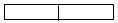 – Подберите слова к данной схеме.– Что вы видите на верхней картинке?– В какие игры играют мальчики?– Что вы видите на нижней картинке?– Что делает мальчик?– Что делают девочки?– Какой звук произносит девочка, укачивающая куклу?– Когда еще так говорят?– Составьте предложения об играх детей.– Расскажите, как вы играете со своими друзьями– Стена, диван, тетрадь, ковёр, футбол и т. д.Рассматривают картинку, отвечают на вопросы.– Звук [a].– На приёме у врача. Когда что-либо вспомнят, когда обрадуются и т. д.Используют знаково-символические средства, к схеме подбирают подходящие словаОсуществляют развитие речи. Составляют устные рассказы об играх детей с опорой на иллюстрации и о своих любимых забавах на основе жизненных впечатлений. Рассказывают о своих отношениях с товарищами. Рассуждают о том, как следует вести себя во время игры.Фронтальный.Выполнение дидактического упражнения.Индивидуальный.Рассказ по картинке, устные ответыФизкультминутка для глазКоллективная, индивидуальная. ПрактическийГлазки видят все вокруг,Обведу я ими круг.Глазкам видеть все дано,Где окно, где деревцо,Обведу я ими круг,И закрою глазки вдруг,А теперь я их открыв,Посмотрю на мир вокругДекламируют стихотворение, выполняют движения по текстуОсуществляют профилактику утомления глаз, активно участвуют в физкультминуткеКоллективный. Правильное выполнение упражнений123456III. Постановка учебной задачи.Обеспечение мотивации и принятие учащимися целиФронтальная.Словесный.Слово учителя, прослушивание аудиозаписи с различными звуками– Сегодня мы с вами послушаем, какие звуки есть в окружающем мире. Звуки мы произно-сим и слышим. Какие звуки вы слышите сейчас?Слушают учителя и аудиозапись с различны-ми звуками, определяют ихПринимают учебную задачу, планируют ее выполнение. Наблюдают, какие неречевые звуки нас окружаютФронтальный.Наблюдение учителяIV. Усвоение новых знаний и способов деятельности. 1. Составление рассказа по сюжетной картинке (учебник, с. 13)Индивидуальная.Словесный.Работа с рисунками, беседа, составление рассказа– Как жужжат пчелы?– Как звенят комарики?– Как шипит воздух? – Как рычит собака?– ж–ж–ж– з–з–з– ш–ш–ш– р–р–рСлушают, различают и воспроизводят некоторые неречевые звуки. Приводят примеры неречевых звуковИндивидуальный.Устные ответы, воспроизводят неречевые звуки2. Проведение опытаКоллективная.Практический.Опыта– Возьмем воздушный шарик и спустим воздух из него. Что вы слышите?– ш–ш–шИзвлекают необходимую информацию путем проведения опытаКоллективный.Проведение опыта3. Составление рассказа по рисунку (учебник с. 13)Индивидуальная.Словесный.Работа с рисунками, беседа, составление рассказа– Рассмотрите рисунки.– Что на них изображено?– Придумайте рассказ по рисунку. Используйте слова: хотела есть, подлетела, украла, рычалаРассматривают рисунки, отвечают на вопросы, составляют рассказСоставляют рассказ по рисунку и опорным словамИндивидуальный.Рассказ по картинке, устные ответыФизкультминуткаКоллективная. ПрактическийВороныВот под ёлочкой зелёнойСкачут, прыгают вороны.Декламируют стихотворение, выполняют движения по текстуОсуществляют профилактику утомления.Коллективный. Правильное выполнение123456Кар-кар, кар-кар-кар.Кар-кар, кар-кар-кар.Целый день они кричали,Спать ребятам не давали.Кар-кар, кар-кар-карКар-кар, кар-кар-кар.Только к ночи умолкают,С нами вместе засыпают.Кар-кар, кар-кар-кар.Кар-кар, кар-кар-карОриентируются на здоровый образ жизни, придерживаются здорового режима дня, активно участвуют в физкультминуткеупражненийV. Закрепление знаний и способов действий.Беседа. Звуки вокруг насФронтальная.Словесный.Беседа– Как шуршат листья под ногами? – Как воет волк? (У–у–у.)– Как фыркает ёжик?– Как свистит струя пара, когда вода закипает в чайнике?– Какой звук слышится, когда шипит масло в сковороде на огне?– Какой вывод мы можем сделать из сегодняшнего урока?– Ш-ш–ш– У-у-у– Ф-ф-ф– С-с-с– Ш-ш-шЗвуки мы произносим и слышимОтвечают на вопросы, используя свой жизненный опыт. Делают вывод по изучаемой темеФронтальный.Устные ответыVI. Рефлексивно-оценочный.Мобилизация учащихся на рефлексию своего поведения. Усвоение принципов саморегуляции и сотрудничестваФронтальная.Словесный.Беседа– Кому из вас понравился урок?– Что вам запомнилось больше всего?– Кому из вас понравилось отвечать на вопросы?– О чем бы вы хотели спросить меня?– Спасибо за урокОтвечают на вопросы учителяОтвечают на итоговые вопросы урока и оценивают свою работу на урокеФронтальный.Устные ответы